Publicado en  el 26/01/2016 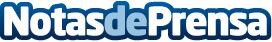 Bankia roza los 12.000 millones de euros en fondos de inversión en 2015 e incrementa un 23% el volumen gestionadoLa entidad capta más de 2.200 millones bajo gestión | Bankia Fondos incrementa en 47 puntos básicos su cuota de mercado durante el ejercicio, hasta elevarla al 5,45% | Los fondos perfilados del grupo captaron 3.180 millones de euros	Bankia finalizó el año pasado con una captación neta superior a los 2.200 millones de euros en fondos de inversión, lo que permitió situar su patrimonio gestionado en prácticamente los 12.000 millones de euros. De esta forma, la entidad incrementó los activos bajo gestión en un 23% durante el ejercicio.Datos de contacto:Nota de prensa publicada en: https://www.notasdeprensa.es/bankia-roza-los-12-000-millones-de-euros-en Categorias: Finanzas http://www.notasdeprensa.es